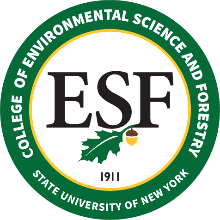 BOARD OF TRUSTEES MEETINGFRIDAY, FEBRUARY 25, 2022PROPOSED RESOLUTIONRESOLVED that (a) the following individuals be recommended for Continuing Appointment:	 (None to report)that (b) the following individuals be recommended for Permanent Appointment:	Jennifer Cullivan	Senior Staff Assistant	Alumni Relations	January 26, 2023that (c) the following individuals be recommended for Emeritus Status:	Mark Lomolino	Professor – 10 Months	Environmental Biology	December 31, 2022that (d) the following individuals be recommended for Sabbatical Leave:SABBATICAL LEAVE, TITLE E – (none to report)TITLE F LEAVE – (none to report)